VoiceBlueNextBu hazlar iki sim kart ve 4 sim kart kapasiteli olabiliyorlar,2 li olanlarda 2 adet gsm modulu ve 2 adet ımeı ye sahiptir, 4 lü olanlarda 4 adet imei vardır, 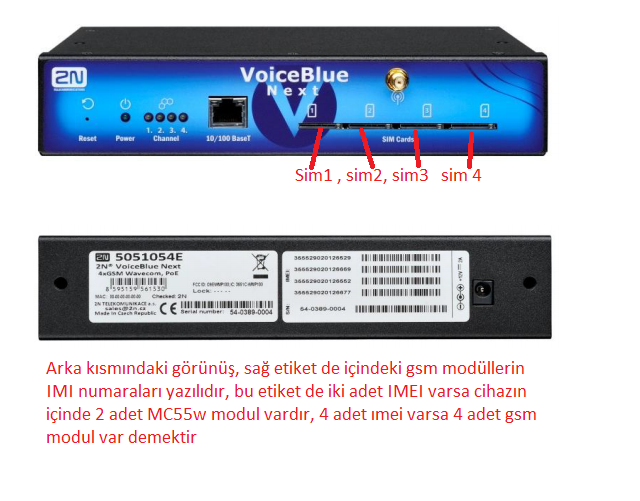 